23-28 января 2023 г.Неделя русского языка и литературы План проведения недели23 января. Актовый зал. Открытие недели русского языка и литературы.24 января. Диктант «Грамотей». 5-6 классы – кабинет 20,                                                             7-8 классы – кабинет 10В течение всей недели проводятся конкурсы:«Иллюстрируем классику»Мысли о «самом главном»: сочинения- миниатюры «Портрет моего края», «Скажу «спасибо» викторины:«В царстве графа Орфографа»«Портреты литературных героев»Классные команды знатоков русского языка участвуют в очном турнире «Быть грамотным модно!»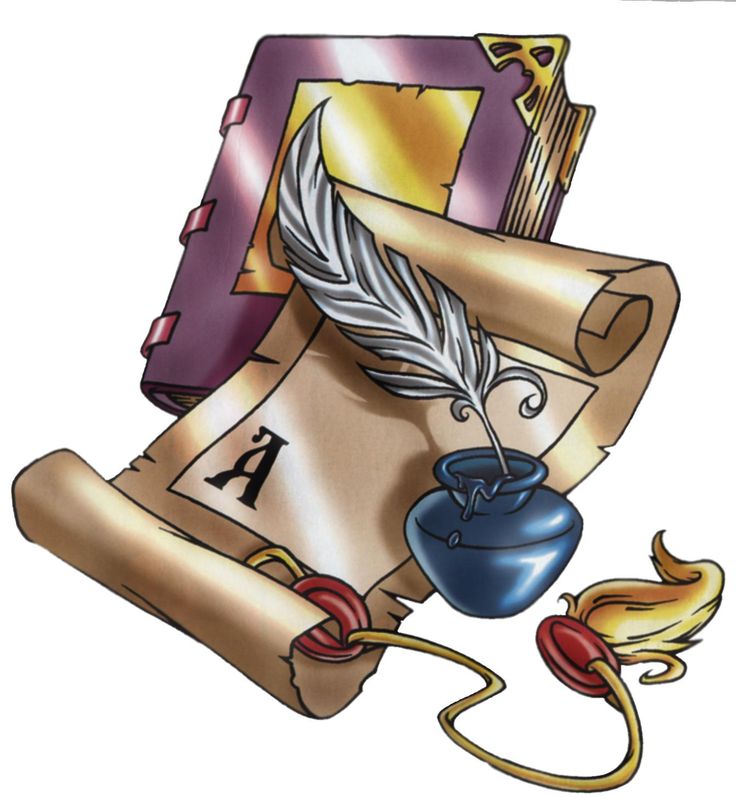 